Проект «Неделя театра»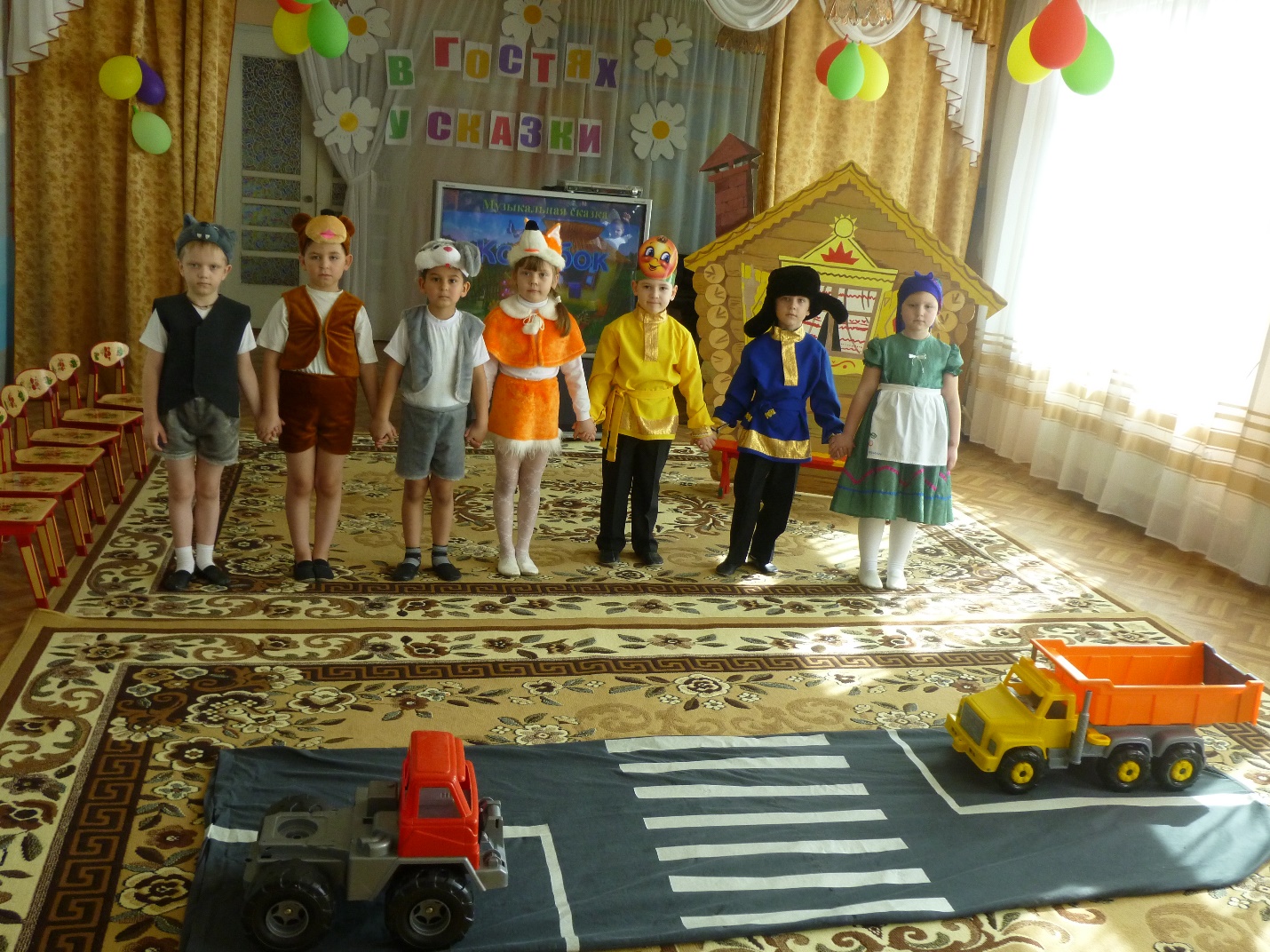                                                     Подготовили воспитатели                                                      второй логопедической группы:                                                    Мещерякова М. Н.                                                    Кондратьева Е.М.Рузаевка – 2019                                                              «Театр, это волшебная страна,                                                                в которой ребёнок радуется,                                                                 играя и в игре он познаёт мир».                                                                                                                                                                Мерзлякова С. И.Актуальность проекта:В соответствии в Федеральным Государственным Образовательным Стандартом  область «Художественно- эстетическое развитие» включает в себя  ознакомление детей дошкольного возраста с миром прекрасного, в том числе и с театром.Приобщение детей к театру,  и  к театрализованной деятельности целесообразней начинать  с младшего возраста. После беседы с детьми  и родителями можно утверждать, что и те и другие уделяют неоправданно низкое внимание к театру, не владеют достаточной информацией о деятельности театра, у детей слабо развиты вокальные и творческие способности.Проект «Неделя театра», направленный на решение вышеобозначенной проблемы, включает в себя чтение художественной литературы, рассматривание картин, беседы и непосредственно организацию театрализованной деятельности, изготовление совместно с родителями костюмов.Цель: формирование у детей и родителей интереса к театру и совместной театрализованной деятельности.Задачи:Пробудить интерес детей и родителей к театру.Привить детям первичные навыки в области театрального искусства (использование мимики, жестов, голоса, кукловождение).Заинтересовать родителей в приобретении, изготовлении разных видов театра и дать сведения о способах обыгрывания дома с детьми.Участники проекта:Педагоги (воспитатели, музыкальный руководитель).Дети 2-ой логопедической группы (5-7 ЛЕТ).Родители.Тип проекта:по составу участников – групповой (дети, родители, педагоги);по целевой установке – информационно-практико-ориентированный, исследовательский, творческий (участники проекта собирают информацию, реализуют ее, результаты оформляют в виде фотоотчета,  спектакля).Срок реализации: С 6 по 10 апреля 2015 (краткосрочный).Организация деятельности участников проекта: взаимодействие и сотрудничество всех участников проекта.Этапы работы над проектом:I этап – подготовительный:опрос родителей;наблюдение за деятельностью детей;подбор методической литературы;выделение целей и задач;создание условий для реализации проекта.II этап – основной:работа с детьми;взаимодействие с родителями.III этап – заключительный:показ детьми музыкальной сказки  «Колобок на новый лад»подведение итогов реализации проекта;соотнесение ожидаемых и реальных результатов.Содержание работы:С детьми:просмотр спектакля приезжего театрального коллектива и беседа об увиденном;беседы с детьми : «Что такое театр?», «Если ты пришел в театр» и т. д.активное использование в совместной деятельности с детьми разных видов театра;обыгрывание этюдов, потешек, мини-сценок и т. д. в индивидуальной работе;создание игровой среды для самостоятельной театральной деятельности детей в детском саду (изготовление театров, билетов; подбор музыки, реквизита);репетиции с детьми для дальнейшего показа музыкальной  сказки настоящим зрителям –детям нашего детского сада.С родителями:наглядная информация для родителей(папка «27марта- день театра», папка «Театрализованная деятельность в детском саду»);изготовление в группу новых видов театра.Ожидаемые результаты:пробудить интерес детей и родителей к театру;вовлечь родителей в жизнь детского сада;познакомить детей и родителей с историей театра, его видами, способами изготовления и обыгрывания;привить детям первичные навыки в области театрального искусства: использование мимики, жестов, голоса, кукловождение;заинтересовать родителей в приобретении, изготовлении разных видов театра и дать сведения о способах обыгрывания дома с детьми.Критерии оцениванияОценка эффективности по итогам работы проявляется по двум направлениям: дети и родители.Дети:знание основных видов театров и театрального искусства;владение первичными навыками «актерского мастерства»;интерес, проявленный в постановках, подготовке к спектаклям.Родители:процент участия родителей в совместных мероприятиях;процент участия родителей в подготовке условий для деятельности детей.Вывод:В реализации проекта приняли участие:дети второй логопедической  группы( 9 человек);родители (11 человек);сотрудники ДОУ (3 человека).Были получены следующие результаты:участие в проекте 75% семей группы;родители и дети познакомились с историей театра, его видами, способами изготовления и обыгрывания;по итогам проведения опроса в конце проекта «Играете ли Вы с ребёнком дома в театр?», возросло желание родителей заниматься театральной деятельностью дома с детьми, посещать театр;многие родители приобрели и изготовили для домашнего использования театры;увлечённое использование театрального центра детьми в группе в самостоятельной деятельности улучшили показатели «актёрского мастерства» для детей 5– 7 лет;проведена музыкальная сказка  для детей младшей группы;оформление в раздевалке   фотоотчёта для родителей на тему «Неделя театра».